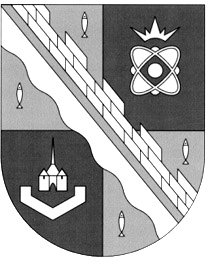 администрация МУНИЦИПАЛЬНОГО ОБРАЗОВАНИЯ                                        СОСНОВОБОРСКИЙ ГОРОДСКОЙ ОКРУГ  ЛЕНИНГРАДСКОЙ ОБЛАСТИпостановлениеот 21/11/2014 № 2690Об отмене постановления администрацииСосновоборского городского округа от 18.03.2014 № 549 «О наделении организации, осуществляющей холодное водоснабжение и водоотведение, статусом гарантирующей организации»В связи с неопределенностью гарантирующего поставщика на стоки холодного водоснабжения и водоотведения в промзоне Сосновоборского городского округа, администрация Сосновоборского городского округа  п о с т а н о в л я е т:1. Отменить постановление администрации Сосновоборского городского округа от 18.03.2014 № 549 «О наделении организации, осуществляющей холодное водоснабжение и водоотведение, статусом гарантирующей организации».2. Пресс-центру администрации (Арибжанов Р.М.) разместить настоящее постановление на официальном сайте Сосновоборского городского округа.3. Общему отделу администрации (Тарасова М.С.) обнародовать настоящее постановление на электронном сайте городской газеты «Маяк».4. Настоящее постановление вступает в силу со дня официального обнародования.5. Контроль за исполнением настоящего постановления возложить на заместителя главы администрации Воробьева В.С.Глава администрацииСосновоборского городского округа					           В.И.ГоликовИсп. Минакова О.А.; СЕ